О проведении Недели финансовой грамотности в средней школе №19С целью реализации Федерального проекта «Повышение финансовой грамотности и развития финансового самообразования в РФ», в рамках реализации Стратегии повышения финансовой грамотности в Российской Федерации на 2017-2023 годы и приказа по школе от  19.10.2020 №183 «Об организации работы по реализации проекта «Содействие повышению уровня финансовой грамотности населения и развитию финансового образования Российской Федерации» с целью повышения финансовой грамотности населения России, формирования базовых финансовых компетенций школьников, педагогов и родителей, повышению уровня социализации школьников, обеспечения внедрения активных методов экономического образования и финансового просвещения, организации практико-ориентированной образовательной среды в школе ПРИКАЗЫВАЮ: 1. Провести в период с 26 по 30.04.2021 Неделю финансовой грамотности. 2. Утвердить план работы средней школы №19 в период проведения Недели финансовой грамотности (далее-План) в соответствии с приложением №1 к настоящему приказу. 3. Назначить ответственным за проведение Недели членов проблемной группы в составе Черниговой Г.Н., Леонтьевой В.Н., Чинаревой Е.Г.4. Ответственным исполнителям согласно приложению 1 к настоящему приказу обеспечить проведение мероприятий в соответствии с утвержденным Планом и опубликовать в АИС «Сетевой город» отчет с приложением 1-2 фото значимых событий;5. Васильевой С.М., заместителю директора по УВР, довести до сведения всех исполнителей Плана настоящий приказ.6. Контроль за исполнением настоящего приказа возложить на заместителя директора по учебно-воспитательной работе Васильеву С.М.Директор школы:                                А.А. ОсокинС приказом ознакомлены:Приложение 1 к приказу от 19.04.2021 №91План Недели финансовой грамотностиКодФорма по ОКУД0301026Муниципальное бюджетное общеобразовательное учреждение  «Средняя общеобразовательная школа №19» города Новочебоксарска Чувашской Республики     по ОКПО35960937Номер документаДата составленияДата составленияПРИКАЗПРИКАЗ9119.04.202119.04.2021С.М. ВасильеваГ.Н. ЧерниговаЕ.Г. ЧинареваВ.Н. ЛеонтьеваДата проведенияМероприятияОтветственныеПонедельник26 апреляОткрытие недели1.Просмотр серий мультипликационного фильма«Смешарики. Азбука финансовой грамотности»Леонтьева В.Н., член проблемной группы, Классные руководители 1-4 классовПонедельник26 апреля2. Участие в весеннем цикле онлайн уроков по финансовой грамотности 1-11 классыЧинарева Е.Г., Чернигова Г.Н., члены проблемной группы, классные руководители 5-11 классов, учителя-предметникиВторник27 апреля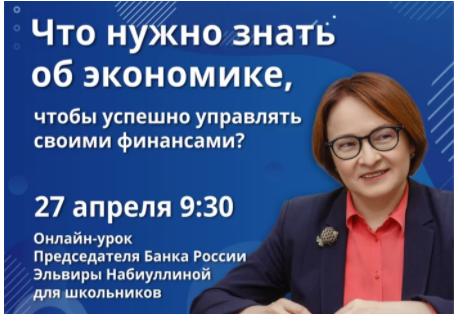 Чинарева Е.Г., классные руководители 1-11 классовВторник27 апреля2. Проведение классных часов по финансовой грамотности с использованием методическихматериалов, открытых уроков отиздательства «Просвещение» Леонтьева В.Н., Чернигова Г.Н., Чинарева Е.Г., классные руководители 10-11 классовВторник27 апреля3. Занятия в рамках внеурочнойдеятельности «Я рисую свой бизнес!»Леонтьева В.Н., классные руководители 1-4 классов, Андриянова Ю.А., Русскова И.А., учителя ИЗОСреда28 апреля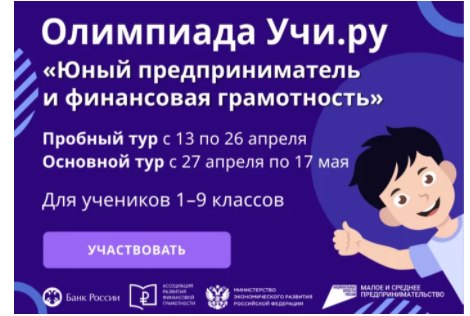 Леонтьева В.Н., Чернигова Г.Н., Чинарева Е.Г., классные руководители 1-9 классовСреда28 апреля2. Классные часы в 5-7 классах по теме «Бюджет семьи и бережноепотребление».Чернигова Г.Н., член проблемной группы, классные руководители 5-7 классовЧетверг29 апреля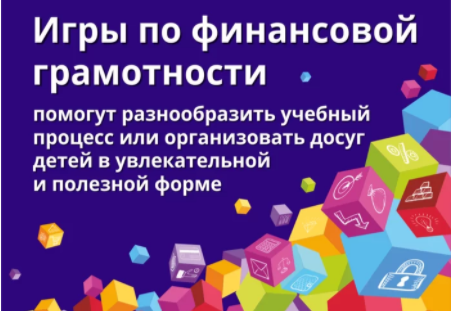 Леонтьева В.Н., Чернигова Г.Н., Чинарева Е.Г., классные руководители 1-7 классов, учителя-предметникиЧетверг29 апреля2. Регистрация на сайте ЧРИО для прохождения курсовой и дополнительной профессиональной переподготовкиВасильева С.М., зам. дир. по УВР, учителя, не прошедшие курсы ПКЧетверг29 апреляКлассный час в 8-9  классах по теме: «Бюджет семьи и бережноепотребление».Чинарева Е.Г., Чернигова Г.Н., классные руководители 8-9 классовПятница30 апреля1. Подведение итогов 1-4 классы (после 4 урока), 5-8 классы (после 5 урока), 9-11 классы (после 6 урока).2. Вручение грамот.Леонтьева В.Н., Чернигова Г.Н., Чинарева Е.Г., классные руководители 1-11 кл.